Do wszystkich zainteresowanychDotyczy postępowania prowadzonego w trybie przetargu nieograniczonego nr ZP-14/2016 pn. Zakup samochodu dostawczego do 3,5t masy całkowitej z rocznika 2016/17, z zabudową skrzynią samowyładowczą (wywrot 3-stronny), wraz z podnośnikiem hydraulicznym HDS (2000kg.)”Zamawiający zawiadamia, że działając na podstawie art. 38 ust. 4 ustawy Prawo zamówień publicznych (Dz. U. z 2016 r poz. 1020), zwanej dalej ustawą,  zmienia treść Specyfikacji Istotnych Warunków Zamówienia. Zmianie ulega opis przedmiotu zamówienia (Załącznik Nr 1) oraz tabela – szczegółowy opis oferowanego pojazdu. W załączeniu ww części siwz po zmianach.Równocześnie zgodnie z art. 38 ust. 6 ustawy zamawiający informuje, że zmianie ulegają terminy składania i otwarcia ofert. Termin składania ofert przesuwa się na 12.12.2016 r. godz. 13:00. Otwarcie ofert odbędzie się 12.12.2016 godz. 13:15. Miejsce składania i otwarcia ofert nie ulega zmianie.Załącznik nr 1 – Szczegółowy Opis Przedmiotu ZamówieniaDo wniosku o zakup samochodu dostawczego 3,5t z skrzynią samowyładowczą 3W oraz podnośnikiem HDS( 2000kg )”,Przedmiot zamówienia:Zakup samochodu dostawczego do 3,5t masy całkowitej z rocznika 2016/17, z zabudową skrzynią samowyładowczą (wywrot 3-stronny), wraz z podnośnikiem hydraulicznym HDS ( 2000kg )DANE TECHNICZNE:Rok produkcji 2016/17Silnik: pojemność 2998 cm3 o mocy do 205KM Norma spalin Euro 6Skrzynia biegów 6-stopniowa manualnaTyp nadwozia 3 osobowy ze skrzynia ładunkowąIlość drzwi 2Napęd tylna oś, koła bliźniaczeRozstaw osi: 4100 - . Dopuszczalna masa całkowita 3500kg.SILNIK Diesel 4-ro cylindrowy, rzędowy, 16-to zaworowy, DOHC z elektronicznym wtryskiem bez-pośrednim typu "Common Rail". EDC, turbosprężarka z zaworem upustowym i z dodatkowym chłodzeniem powietrza doładowującego "Intercooler"; chodzony cieczą. Wentylator włączany elektromagnetycznie, układ recyrkulacji spalin EGR; pułapka cząstek stałych, jako standard. Spełnia wymogi Normy Czystości Spalin EURO 6SKRZYNIA BIEGÓW Manualna skrzynia biegów o 6 biegach do przodu i jednym wstecznym. SPRZĘGŁO Jednotarczowe, suche, wspomagane hydraulicznie, okładzina bezazbestowa. UKŁAD NAPĘDOWY Napęd na tylne koła - 4 x 2 RAMA Podłużnice ze stalowych profili „C” połączone rurowymi poprzecznicami. ZAWIESZENIE Przednie - Niezależne zawieszenie kół na podwójnych wahaczach poprzecznych z odbojami i poprzecznym piórem resoru (typ Mecbal) lub na drążkach skrętnych (typ Mector). Hydrauliczne, teleskopowe amortyzatory dwustronnego działania.Tylne - Sztywna belka tylnej osi, resory paraboliczne. Drążek stabilizatora. Hydrauliczne, teleskopowe amortyzatory dwustronnego działania. KABINA Kabina z wysuniętą komorą silnika i wejściem za osią, 3 miejsca: kierowcy +2 pasażerów. Mocowana do podwozia za pomocą elastycznych łączników. Zabezpieczenie antykorozyjne nadwozia procesem kataforezy i cynkowaniem. Materiał chroniący przed uszkodzeniami dolnej części nadwozia, nadkoli, komory silnikowej. Boczny pas ochronny z tworzywa sztucznego. Szyby atermiczne i przyciemniane. Przednia szyba panoramiczna, laminowana, klejona. Przednie drzwi kabiny z szybami opuszczanymi elektrycznie. Fotel kierowcy regulowany w 3 płaszczyznach, przednia ławka dla pasażerów dwumiejscowa, stała. Fotele pokryte materiałem z 3 punktowymi pasami bezpieczeństwa (dla fotela środkowego z pasami dwupunktowymi) z pirotechnicznymi napinaczami i zagłówkami. Regulowana w pionie kolumna kierownicy. Poduszka powietrzna kierowcy. Zewnętrzne lusterka szerokokątne z zespolonym kierunkowskazem elektrycznie podgrzewane i sterowane 4 głośniki z anteną radiową. Gniazdo połączeniowe przyrządów diagnostycznych (E.A.SY.). Zamek centralny, ogrzewanie postojoweWYPOSAŻENIE SAMOCHODU: - instalacja radiowa z głośnikami - ogrzewanie postojowe- centralny zamek ze zdalnym sterowaniem - ESP 9 (ABS 9 +ASR + EBD) - poduszka powietrzna kierowcy i pasażera- fotel kierowcy regulowany w 3 płaszczyznach, - podwójna ławka pasażerów ze stolikiem w oparciu - zbiornik paliwa  min. - elektrycznie sterowane i podgrzewane lusterka - elektrycznie sterowane szyby boczne - immobiliser fabryczny - komputer pokładowy- wyświetlacz wielofunkcyjny (zegarek cyfrowy, temperatura zewnętrzna, zużycie paliwa, zasięg jazdy- podgrzewana odma silnika - konstrukcja ramowa - koła pojedyncze na osi przedniej, bliźniacze na osi tylnej - koło zapasowe - klimatyzacja - sprężarka klimatyzacji 170 cm3 - półka górna nad szybą - światła przeciwmgielne - tylne zawieszenie z resorem pomocniczym - hak kulowy do przyczepy ZABUDOWA SKRZYNIA ŁADUNKOWA SAMOWYŁADOWCZA: - skrzynia samowyładowcza 3W (trójstronna)- wielkość wewnętrzna zabudowy 3600 x 2100 x , (długość x szerokość x wysokość burt).- rama pośrednia, oraz wiązanie spodu, wykonane z profili ze stopów stalowych o podwyższonej wytrzymałości, poddane obróbce strumieniowo ściernej, tzw. śrutowanie i lakierowane na kolor RAL 7024, ciemny popiel, dodatkowo wzmocnione pod montaż żurawia. - burty aluminiowe anodowane o wysokości , - burty boczne otwierane w osi dolnej, - tył zabudowy, zamykany burtą o wysokości , uchylna w górę lub w dół- ściana przednia wykonana z burty aluminiowej, o wysokości . wzmocniona profilami stalowymi Z siatką chroniącą kabinę kierowcy- podłoga gładka stalowa o grubości min, 3 mm - w obrysie skrzyni 6 uchwytów do mocowania pasów transportowych, po 3 szt. na stronę. - nadkola z tworzywa z fartuchami przeciw-błotnymi, nad osią tylną. - boczne zabezpieczenie przed wjechaniem z boku. - światła obrysowe boczne diodowe zgodne z przepisami o ruchu - rejestracja na podstawie homologacji na skompletowany pojazd ŻURAW HYDRAULICZNY- żuraw sterowany z jednego punktu - nogi podporowe opuszczane hydraulicznie- trzy ramiona hydraulicznie wysuwane,- udźwig do 2000 kg.- zasięg 4,7 m przy obciążeniu min 600 kg- zbiornik oleju wraz z filtrem - czujniki informujące o prawidłowym złożeniu nóg podporowych i ramienia żurawia - hak - panel do montażu w kabinie kierowcy informujący o poprawnej pozycji transportowej żurawia (diody LED + sygnał dźwiękowy), - homologacja (UDT)- katalog części zamiennych - przystawka i pompa do zasilania żurawia WARUNKI GWARANCJI I SERWISU Okres gwarancyjny na samochód wynosi dwa lata bez limitu kilometrów.Punt serwisowy dla samochodu,  w odległości do 30 km od siedziby zamawiającegoPunt serwisowy dla żurawia hydraulicznego,  w odległości do 30 km od siedziby zamawiającegoPunt serwisowy dla skrzyni samowyładowczej,  w odległości do 30 km od siedziby zamawiającegoPrzeglądy okresowe, co .Tabelę – szczegółowy opis oferowanego pojazdu w postępowaniu Nr ZP-14/2016 „Zakup samochodu dostawczego do 3,5t masy całkowitej z rocznika 2016/17, z zabudową skrzynią samowyładowczą (wywrot 3-stronny), wraz z podnośnikiem hydraulicznym HDS (2000kg.)”Oferujemy następujący pojazd ……………………………………….(marka, model) o niżej określonych parametrach:e-mail: sekretariat@zdp.pwz.ple-mail: sekretariat@zdp.pwz.plwww.zdp.pwz.plwww.zdp.pwz.pl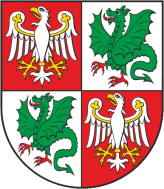 Zarząd Dróg Powiatowych                                                                                           05-850 Ożarów Mazowiecki, ul. Poznańska 300Zarząd Dróg Powiatowych                                                                                           05-850 Ożarów Mazowiecki, ul. Poznańska 300Zarząd Dróg Powiatowych                                                                                           05-850 Ożarów Mazowiecki, ul. Poznańska 300Zarząd Dróg Powiatowych                                                                                           05-850 Ożarów Mazowiecki, ul. Poznańska 300Tel./Fax    (+22) 722-13-80           Tel..            (+22) 722-11-81REGON 014900974NIP 118-14-20-774        Konto nr 76 1560 0013 2619 7045 3000 0002  Getin BankKonto nr 76 1560 0013 2619 7045 3000 0002  Getin BankWasz znak:Nasz znak:                                      Nr pisma:ZP-14/2016Data:05.12.2016 r.Warunek wymaganyParametr oferowany wypełnić zgodnie z poniższą instrukcjąRok produkcji 2016/17Wpisać rok produkcjiSilnik: pojemność 2990 - 3000 cm3 o mocy do 205KMWpisać pojemność i moc silnikaNorma spalin Euro 6Wpisać normę spalin jaką spełnia oferowany pojazdDiesel 4-ro cylindrowy, rzędowy, 16-to zaworowy, DOHC z elektronicznym wtryskiem bez-pośrednim typu "Common Rail". EDC, turbosprężarka z zaworem upustowym i z dodatkowym chłodzeniem powietrza doładowującego "Intercooler"; chodzony cieczą. Wentylator włączany elektromagnetycznie, układ recyrkulacji spalin EGR; pułapka cząstek stałych, jako standard.Silnik spełnia wymagania stawiane przez zamawiającego. Wybrać jedną z opcji (Spełnia/Nie spełnia)Skrzynia biegów: manualna, minimum 6 stopniowa – minimum 6 biegów do przoduWpisać ilość biegów do przoduTyp nadwozia 3 osobowy ze skrzynia ładunkową samowyładowawcząWybrać jedną z opcji (Spełnia/Nie spełnia)Ilość drzwi 2Wybrać jedną z opcji (Spełnia/Nie spełnia)Napęd tylna oś, koła bliźniacze - 4 x 2 Wybrać jedną z opcji (Spełnia/Nie spełnia)Rozstaw osi: 4100 - 4750 mm.Wpisać rozstaw osi ……………….. mmDopuszczalna masa całkowita 3500kg.Wybrać jedną z opcji (Spełnia/Nie spełnia)Sprzęgło: jednotarczowe, suche, wspomagane hydraulicznie, okładzina bezazbestowa. Wybrać jedną z opcji (Spełnia/Nie spełnia)Rama składająca się z podłużnic ze stalowych profili „C” połączone rurowymi poprzecznicami. Wybrać jedną z opcji (Spełnia/Nie spełnia)Zawieszenie: Przednie - Niezależne zawieszenie kół na podwójnych wahaczach poprzecznych z odbojami i poprzecznym piórem resoru (typ Mecbal) lub na drążkach skrętnych (typ Mector). Hydrauliczne, teleskopowe amortyzatory dwustronnego działania.Tylne - Sztywna belka tylnej osi, resory paraboliczne. Drążek stabilizatora. Hydrauliczne, teleskopowe amortyzatory dwustronnego działania. Tylne zawieszenie z resorem pomocniczym.Wybrać jedną z opcji (Spełnia/Nie spełnia) oraz określić typ (Mecbal lub Mector)Kabina z wysuniętą komorą silnika i wejściem za osią, 3 miejsca: kierowcy +2 pasażerów. Mocowana do podwozia za pomocą elastycznych łączników. Zabezpieczenie antykorozyjne nadwozia procesem kataforezy i cynkowaniem. Materiał chroniący przed uszkodzeniami dolnej części nadwozia, nadkoli, komory silnikowej. Boczny pas ochronny z tworzywa sztucznego. Szyby atermiczne i przyciemniane. Przednia szyba panoramiczna, laminowana, klejona. Przednie drzwi kabiny z szybami opuszczanymi elektrycznie. Fotel kierowcy regulowany w 3 płaszczyznach, przednia ławka dla pasażerów dwumiejscowa, stała. Fotele pokryte materiałem z 3 punktowymi pasami bezpieczeństwa (dla fotela środkowego z pasami dwupunktowymi) z pirotechnicznymi napinaczami i zagłówkami. Regulowana w pionie kolumna kierownicy. Poduszka powietrzna kierowcy. Zewnętrzne lusterka szerokokątne z zespolonym kierunkowskazem elektrycznie podgrzewane i sterowane 4 głośniki z anteną radiową. Gniazdo połączeniowe przyrządów diagnostycznych (E.A.SY.). Wybrać jedną z opcji (Spełnia/Nie spełnia)Zamek centralny ze zdalnym sterowaniemWybrać jedną z opcji (Spełnia/Nie spełnia)Ogrzewanie postojoweWybrać jedną z opcji (Spełnia/Nie spełnia)Instalacja radiowa z głośnikamiWybrać jedną z opcji (Spełnia/Nie spełnia)ESP 9 (ABS 9 +ASR + EBD)Wybrać jedną z opcji (Spełnia/Nie spełnia)Poduszka powietrzna kierowcy i pasażeraWybrać jedną z opcji (Spełnia/Nie spełnia)Podwójna ławka pasażerów ze stolikiem w oparciuWybrać jedną z opcji (Spełnia/Nie spełnia)Zbiornik paliwa min. 100 lWpisać pojemność zbiornika paliwa ….. lElektrycznie sterowane i podgrzewane lusterkaWybrać jedną z opcji (Spełnia/Nie spełnia)Immobiliser fabrycznyWybrać jedną z opcji (Spełnia/Nie spełnia)Komputer pokładowyWybrać jedną z opcji (Spełnia/Nie spełnia)Wyświetlacz wielofunkcyjny (zegarek cyfrowy, temperatura zewnętrzna, zużycie paliwa, zasięg jazdyWybrać jedną z opcji (Spełnia/Nie spełnia)Podgrzewana odma silnikaWybrać jedną z opcji (Spełnia/Nie spełnia)Koła pojedyncze na osi przedniej, bliźniacze na osi tylnejWybrać jedną z opcji (Spełnia/Nie spełnia)Konstrukcja ramowa Wybrać jedną z opcji (Spełnia/Nie spełnia)Koło zapasoweWybrać jedną z opcji (Spełnia/Nie spełnia)Klimatyzacja Wybrać jedną z opcji (Spełnia/Nie spełnia)Sprężarka klimatyzacji 170 cm3Wybrać jedną z opcji (Spełnia/Nie spełnia)Półka górna nad szybąWybrać jedną z opcji (Spełnia/Nie spełnia)Światła przeciwmgielne przednieWybrać jedną z opcji (Spełnia/Nie spełnia)Hak kulowy do przyczepyWybrać jedną z opcji (Spełnia/Nie spełnia)Skrzynia samowyładowcza 3W(trójstronna)Wybrać jedną z opcji (Spełnia/Nie spełnia)Wielkość wewnętrzna zabudowy 3600 x 2100 x 400 mm, (długość x szerokość x wysokość burt).Podać wielkość wewnętrzną zabudowy ……x…….x……. mmRama pośrednia, oraz wiązanie spodu, wykonane z profili ze stopów stalowych o podwyższonej wytrzymałości, poddane obróbce strumieniowo ściernej, tzw. śrutowanie i lakierowane na kolor RAL 7024, ciemny popiel, dodatkowo wzmocnione pod montaż żurawia. Wybrać jedną z opcji (Spełnia/Nie spełnia)Burty aluminiowe anodowane o wysokości 400 mm,Wybrać jedną z opcji (Spełnia/Nie spełnia)Burty boczne, w całości, otwierane w osi dolnej, Wybrać jedną z opcji (Spełnia/Nie spełnia)Tył zabudowy, zamykany burtą o wysokości 400 mm, z aluminium anodowanego, uchylną w górę i w dół. Wybrać jedną z opcji (Spełnia/Nie spełnia)Ściana przednia wykonana z burty aluminiowej, o wysokości 400 mm. wzmocniona profilami stalowymi, z siatką chroniącą kabinę kierowcy.Wybrać jedną z opcji (Spełnia/Nie spełnia)Podłoga, gładka, stalowa o grubości min. 3 mm.Wybrać jedną z opcji (Spełnia/Nie spełnia)W obrysie skrzyni 6 uchwytów do mocowania pasów transportowych, po 3 szt. na stronę.Wybrać jedną z opcji (Spełnia/Nie spełnia)Nadkola z tworzywa z fartuchami przeciw-błotnymi, nad osią tylną. Wybrać jedną z opcji (Spełnia/Nie spełnia)Boczne zabezpieczenia przed wjechaniem z boku.Wybrać jedną z opcji (Spełnia/Nie spełnia)Światła obrysowe boczne ledoweWybrać jedną z opcji (Spełnia/Nie spełnia)Rejestracja na podstawie homologacji na skompletowany pojazd.Wybrać jedną z opcji (Spełnia/Nie spełnia)ŻURAW HYDRAULICZNY ZAMONTOWANY NA POJEŹDZIEŻuraw sterowany z jednego punktuWybrać jedną z opcji (Spełnia/Nie spełnia)Nogi podporowe opuszczane  hydrauliczne.Wybrać jedną z opcji (Spełnia/Nie spełnia)Trzy ramiona hydraulicznie wysuwane.Wybrać jedną z opcji (Spełnia/Nie spełnia)Udźwig do 2000 kg.Wybrać jedną z opcji (Spełnia/Nie spełnia)Zasięg 4,7 m przy obciążeniu minimalnym 600 kgWybrać jedną z opcji (Spełnia/Nie spełnia)Zbiornik oleju wraz z filtremWybrać jedną z opcji (Spełnia/Nie spełnia)Czujniki informujące o prawidłowym złożeniu nóg podporowych i ramienia żurawiaWybrać jedną z opcji (Spełnia/Nie spełnia)HakWybrać jedną z opcji (Spełnia/Nie spełnia)Panel do montażu w kabinie kierowcy informujący o poprawnej pozycji transportowej żurawia (diody LED + sygnał dźwiękowy), Wybrać jedną z opcji (Spełnia/Nie spełnia)Homologacja (UDT)Wybrać jedną z opcji (Spełnia/Nie spełnia)Katalog części zamiennychWybrać jedną z opcji (Spełnia/Nie spełnia)Przystawka i pompa do zasilania żurawiaWybrać jedną z opcji (Spełnia/Nie spełnia)WARUNKI GWARANCJI I WERWISUOkres gwarancyjny na samochód minimum dwa lata bez limitu kilometrów.Wpisać oferowany okres gwarancji w pełnych latach …… latPrzeglądy okresowe, nie częściej niż co 40 000 km.Wpisać odstępy w kilometrach po których dokonuje się przeglądów okresowych …………km.Punkt serwisowy dla samochodu w odległości do 30 km od siedziby zamawiającegoWpisać odległość punktu serwisowego od siedziby zamawiającego w kilometrach oraz adres punktu serwisowego…………………………………………………………………….Punkt serwisowy dla żurawia hydraulicznego w odległości do 30 km od siedziby zamawiającegoWpisać odległość punktu serwisowego od siedziby zamawiającego w kilometrach oraz adres punktu serwisowego…………………………………………………………………….Punkt serwisowy dla skrzyni samowyładowczej w odległości do 30 km od siedziby zamawiającegoWpisać odległość punktu serwisowego od siedziby zamawiającego w kilometrach oraz adres punktu serwisowego…………………………………………………………………….